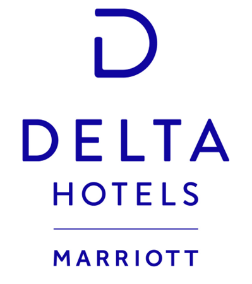 Plated Dinner AppetizersChoice of One:Delta House SaladBaby Field Greens, Seedless English Cucumber, Juicy Grape Tomatoes, Julienned Sweet Carrot, Shaved Red Onion, Balsamic VinaigretteCaesar SaladHearts of Romaine and Iceberg Lettuce, Homemade Garlic-Parmesan Croutons, Shaved Pecorino Romano, Creamy Caesar Dressing,Greek Salad Hearts of Romaine and Iceberg Lettuce, Seedless English Cucumber, Sliced Kalamata Olives, Diced Roma Tomatoes, Diced Red Onion, Crumbled Feta Cheese and Sweet Lemon-Oregano VinaigretteSpinach SaladTender Baby Spinach, Sweet Gala Apples, Lightly Toasted Walnuts, Sharp Cheddar Cheese, Maple Balsamic DressingPenne VodkaShaved Pecorino Romano, Italian Parsley, Creamy Vodka BlushEggplant RollatiniTwin Rolls of Breaded Eggplant Stuffed with Creamy Ricotta and Mozzarella Cheeses, Rich Marinara and Italian ParsleyFarfalle Primavera BlendAssorted Garden Vegetables with a choice of Cream Sauce, Tomato or Garlic and Oil with Shaved Pecorino RomanoEntreesChoice of Two or Three:French Cut Chicken ProvencalHerb Crusted Chicken Breast, Sautéed Cremini, Oyster Mushrooms, Shiitake Mushrooms, Sweet Vidalia Onions, Filetto Di Pomodoro, White Wine, Garlic, Rosemary, Thyme and OreganoChicken Rustico,Sliced Artichoke Hearts, Sun-Dried Tomatoes, Rosemary, Lemon ButterPetite New York Strip SteakChar Grilled 8oz Black Angus Strip Steak, Sautéed Cremini, Oysters, Shiitake Mushrooms, Beer and Mustard Braised Onions, Au JusGrilled Sirloin SteakChar Grilled 8oz Sirloin Steak, Jack Daniels Honey Bourbon GlazeHerb Crusted Atlantic SalmonAromatic Dill, Parsley, Thyme, Garlic, White Wine Lemon ButterFlounder LivorneseTender Flaky Flounder Filet, Sweet Roma Tomatoes, Red Onion, Caper Berries, Sliced Kalamata Olives, Garlic, White WinePork TenderloinHerb Rubbed Tenderloin Medallions, Smoky Bacon, Sweet Gala Apples, Onion CompoteVegetable Stir Fry Julienned Sweet Bell Peppers, Carrots, Vidalia Onions, Broccoli Florets, Zucchini, Yellow Squash, Rice Pilaf, Teriyaki GlazeAll choices are served with a dinner roll, butter, Chef’s choice starch and vegetable DessertChoice of One:New York CheesecakeRich and Creamy New York Cheesecake, Sliced Strawberry, Whipped CreamTiramisuDelicate Mascarpone, Robust Espresso-Soaked Lady Fingers, Fresh Berry Garnish, Shaved ChocolateMolten Chocolate CakeWarm Chocolate Cake, Melted Truffle Center, Berry GarnishTriple Chocolate Mousse CakeMoist Chocolate Cake, Decadent Chocolate and Vanilla Mousse, Berry Garnish, Whipped CreamTuxedo Mousse BombeA Rich Chocolate Cake Base Layered with Milk Chocolate, White Chocolate Mousse, Covered in Handcrafted Chocolate Ganache, Berry Garnish, Whipped Cream, Drizzled with White ChocolateWarm Rustic Apple TartSweet and Tangy Apples, Cinnamon, Flaky Pastry, Vanilla Ice Cream, Caramel SauceWarm Triple Berry TartMixed Berries in a Flaky Tart Shell, Vanilla Ice CreamBeveragesAssorted Soft DrinksFreshly Brewed Coffee, Decaffeinated Coffee and Assorted Hot TeasChoice of Two:$55.00 Per Person + 6.625% NJ State Tax and 24% ServiceChoice of Three:$69.00 Per Person + 6.625% NJ State Tax and 24% ServiceA banquet surcharge of $300.00 will apply to all groups under 25 people. 